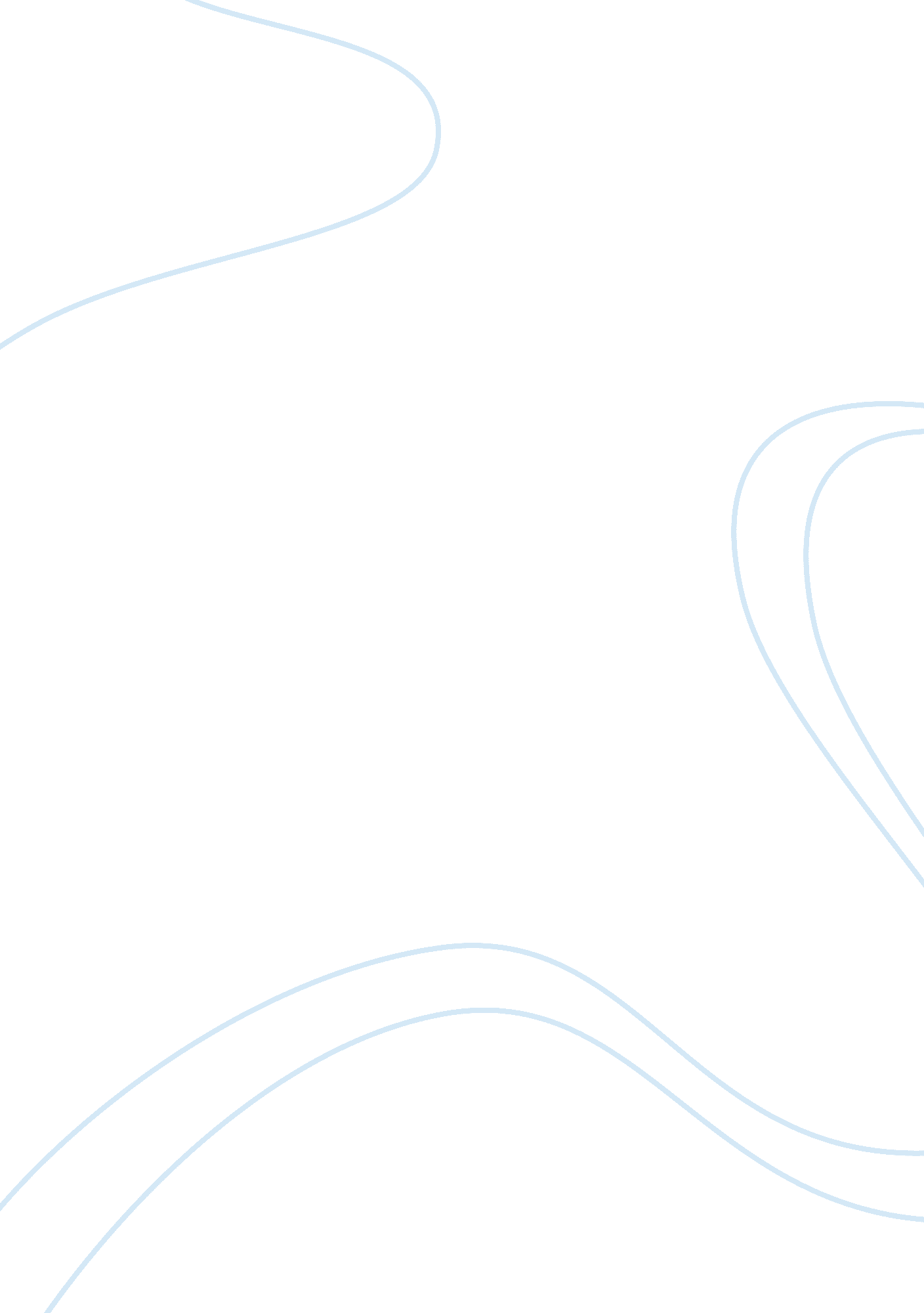 Biomedical instrumentation and technology by nestor damascoHealth & Medicine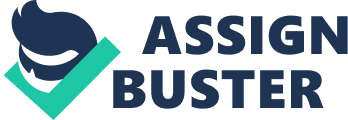 Therefore, in the year 2004, homecare opted to approach the biomedical repair segment in order to manage the home care equipment so as to eliminate such enormous costs (Nestor, par. 4). The Biomedical formed for such tasks considered accepting the offer and took over the management of homecare equipment. Thus, the article focuses on all the relevant success that was achieved by its approach in managing home care. Though there is a number of challenges in the hospital environmental setting such as strict regulations and standards to be complied with as well as equipment safety, biomedical complied with all without compromise. Repair and maintenance costs were reduced to a greater extent and patients would receive better home care equipment that is well fit and structured for their requirements (Nestor, par. 5). The overall management services and reputation improved since the two entities were able to work hand in hand by offering efficient services to patients without constraining their financial position (Nestor, 60). 
Reginald Cyrus. Biomedical Instrumentation and Technology Philadelphia: 2010. pg. 57, 3 pgs 
The article focuses on the services offered by a military-trained equipment technician who worked in the same position for over twenty years (Reginald, par. 2). The main objective of home care device as evidence by KDA’s new latest device home use initiative is to make sure that patients and caregivers safety are in a position to use complex medical services in their homes. Among the many provisions stated, the initiative has measures for enhanced postmarket surveillance through the subnetwork of medical devices. This is an advance vent reporting program that merges over 350 healthcare facilities all over the country (Reginald, par. 5). The technician was able to learn about home care professionals who work in that environmental setting and different types of equipment available. Some of the home care has equipment that is just parallel to hospital-based BMET society. When the technicians are on site probably at the patient’s home, they set up and deliver equipment as well as making sure that the equipment is working properly. According to Reginald 2010, one of the biggest challenges for home care technicians is basically the emotional atmosphere present at a patient’s home where in most cases they perform a lot of technical services. Most of the home care technicians deliver technician certificates as a source of professionalism or personal pride during their vocation. As argued by Reginald it is clear that the certificate is meant for personal responsibility for the medical equipment delivery, patient education, and set up. At the same time, the program tests if the delivery technicians understood the federal rules and regulations that underlie the delivery of medical equipment and even the potentially harmful materials like nitrous oxide gases and oxygen (Reginald, 57). 